ПРОЕКТ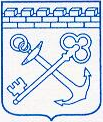 АДМИНИСТРАЦИЯ ЛЕНИНГРАДСКОЙ ОБЛАСТИКОМИТЕТ ПО ВНЕШНИМ СВЯЗЯМ ЛЕНИНГРАДСКОЙ ОБЛАСТИПРИКАЗ «___» _____________ 2016 года                                                                                 №_ О признании утратившим силу приказа комитета по внешним связям Ленинградской области от 8 апреля 2016 года № 2 «Об утверждении квалификационных требований к профессиональным знаниям и навыкам, необходимым для исполнения должностных обязанностей по должностям государственной гражданской службы Ленинградской области в комитете по внешним связям Ленинградской области»В соответствии с пунктом 2.23 Положения о комитете по внешним связям Ленинградской области, утвержденного постановлением Правительства Ленинградской области от 26 марта 2014 года № 85, в целях приведения нормативных правовых актов комитета по внешним связям Ленинградской области в соответствие с действующим законодательствомприказываю:Признать утратившим силу приказ комитета по внешним связям Ленинградской области от 8 апреля 2016 года № 2 «Об утверждении квалификационных требований к профессиональным знаниям и навыкам, необходимым для исполнения должностных обязанностей по должностям государственной гражданской службы Ленинградской области в комитете по внешним связям Ленинградской области».Председатель комитетапо внешним связям Ленинградской области  			                    	 	                     А.Ю.Минин 